АМАНАКСКИЕ                                             Распространяется    бесплатноВЕСТИ 13 января  2021г                                                                                                                                                              №1 (427) ОФИЦИАЛЬНОИнформационный вестник Собрания представителей сельского поселения Старый Аманак муниципального района Похвистневский Самарской областиВакантные должности в МО МВД России «Похвистневский»: - Полицейский отделения патрульно-постовой службы полиции; - Участковый уполномоченный полиции отдела участковых уполномоченных полиции и по делам несовершеннолетних; - Следователь следственного отдела;- Полицейский (водитель) дежурной части;- Помощник оперативного дежурного дежурной части.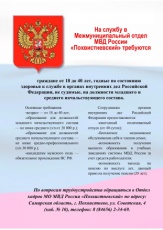 Похвистневская Госавтоинспекция призывает использовать портал #gosuslugi.ru Регистрация транспортных средств, получение и #замена водительских удостоверений – все эти действия можно спланировать заранее, воспользовавшись Единым порталом государственных услуг. #Электронный сервис позволяет сэкономить не только #время, но и #деньги. При условии заказа услуги и оплаты её электронным способом, #госпошлина будет стоить на 30% меньше. Просто и оперативно любой #автовладелец также может получить информацию о наличии штрафов ГИБДД и оплатить их по номеру квитанции (УИН). Для этого на сайте госуслуг создан специальный #раздел. Достаточно только внести #данные водительского удостоверения и транспортного средства. Помочь в регистрации на Едином портале государственных услуг могут в регистрационно-экзаменационном отделе #ГИБДД или в отделениях #МФЦ.УЧРЕДИТЕЛИ: Администрация сельского поселения Старый Аманак муниципального района Похвистневский Самарской области и Собрание представителей сельского поселения Старый Аманак муниципального района Похвистневский Самарской областиИЗДАТЕЛЬ: Администрация сельского поселения Старый Аманак муниципального района Похвистневский Самарской областиАдрес: Самарская область, Похвистневский          Газета составлена и отпечатана                                                                исполняющийрайон, село Старый Аманак, ул. Центральная       в администрации сельского поселения                                          обязанности главного37 а, тел. 8(846-56) 44-5-73                                             Старый Аманак Похвистневский район                                                      редактора                                                                                                            Самарская область. Тираж 100 экз                                         Н.А.Саушкина